OSX: Почта Apple (IMAP) Эта статья поможет вам синхронизировать почту Apple, используя протокол IMAP, с вашим почтовым ящиком Hosted. Зайдите на Установки системы. Вы легко можете зайти на  System Preferences (Установки системы), нажав кнопки "Command (⌘) + Space Bar". Затем напечатайте  "Установки  системы" в появившемся окошке поиска. Нажмите «ввод» на клавиатуре, чтобы запустить приложение Установки системы. В установках системы, кликните на "Internet Accounts"(Интернет аккаунты). Затем, справа, прокрутите вниз и выберите "Add Other Account..." (добавить другой аккаунт). 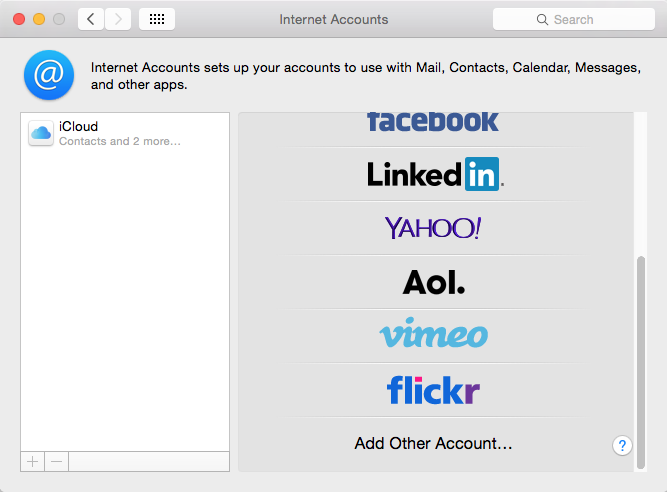 В следующей вкладке, выберите "Add a Mail account" (добавить аккаунт почты). Затем кликните на "Create..." (создать). 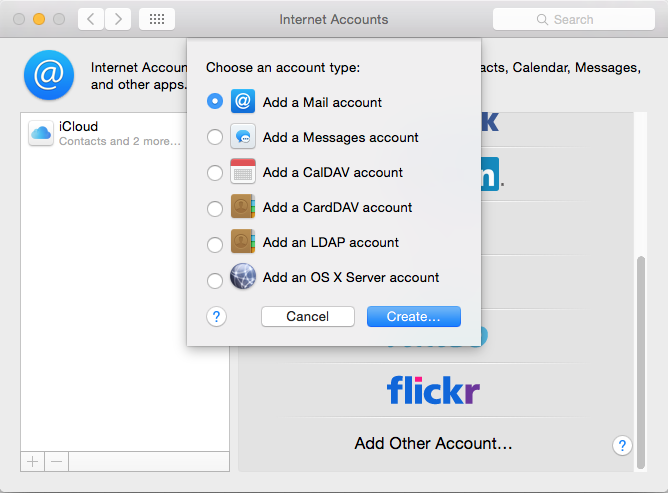 Появившееся диалоговое окно потребует следующих данных: "Name"(имя): введите имя и фамилию."Email Address" (адрес электронной почты): -------------------------"Password" (пароль): введите пароль для электронной почты.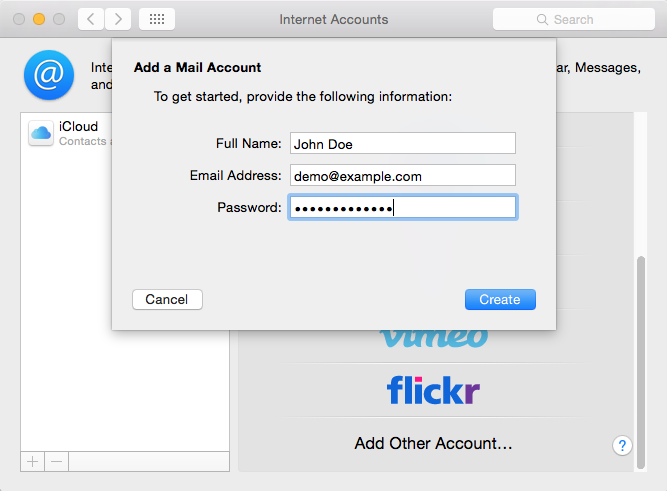 Выберете "Create" (создать). Вы увидите предупреждение "Account must be manually configured."(аккаунт должен быть настроен вручную). Кликните на "Next"(далее) еще раз. В следующем окне, убедитесь, что вы видите следующее: "Account Type" (тип аккаунта): IMAP"Mail Server" (сервер почты): secure.emailsrvr.com"User Name"(имя пользователя): ваш адрес электронной почты "Password" (пароль): пароль для вашей электронной почты 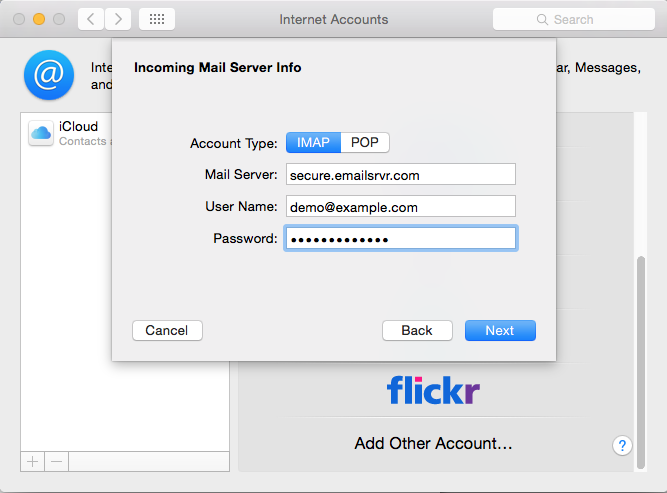 Кликните на "Next"(далее). Вы увидите предупреждение "Additional account information required."(требуется дополнительная информация для аккаунта). Кликните на "Next" (далее) еще раз. Появится следующее окно "Incoming Mail Server Info" (информация о сервере почты), введите следующее: "Path Prefix": оставьте пустым "Port"(порт): 993"Use SSL": отмечено"Authentication"(идентификация): пароль 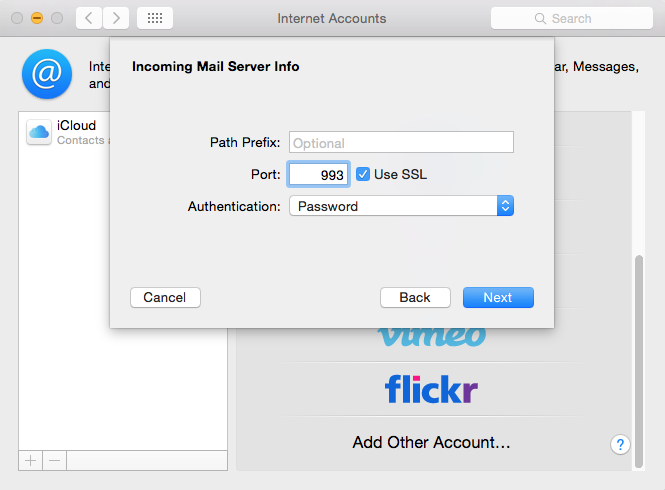 Кликните на "Next"(далее). Появится следующее окно "Outgoing Mail Server Info"(исходящая информация о сервере почты), введите следующее: "SMTP Server": secure.emailsrvr.com"User Name" (имя пользователя): ваш адрес электронной почты "Password"(пароль): пароль для вашей электронной почты 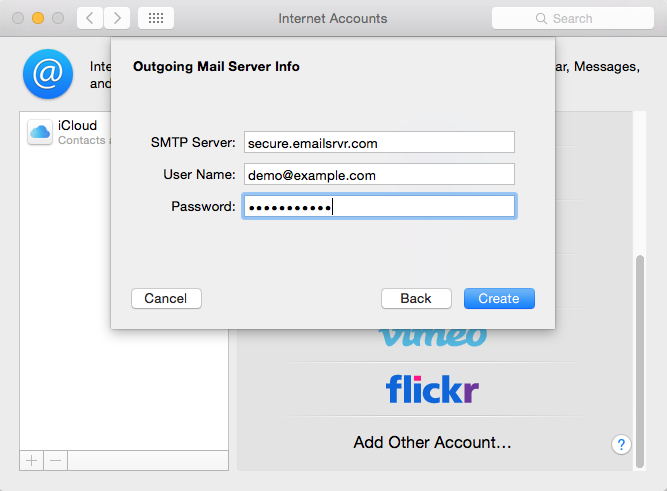 Кликните на "Create"(создать). Вы увидите предупреждение "Additional account information required."(требуется дополнительная информация для аккаунта). Кликните на "Next" (далее) еще раз. В появившемся диалоговом окне "Outgoing Mail Server Info"(информация о сервере исходящих сообщений), введите следующее: "Port"(порт): 465"Use SSL": отмечено "Authentication"(идентификация): пароль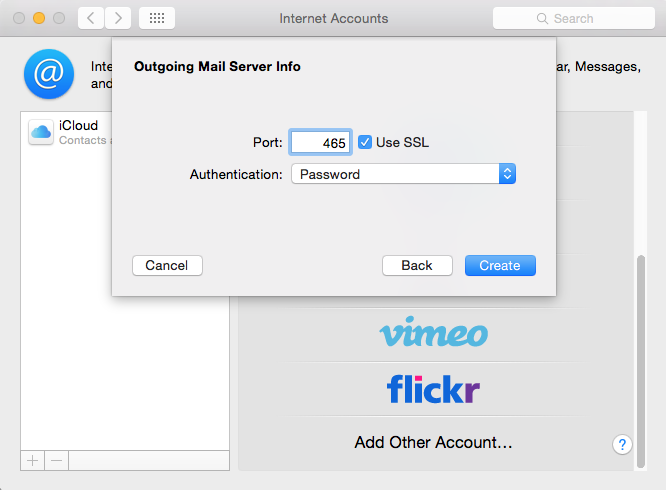 Кликните "Create" (создать). Закройте "System Preferences" (Установки системы). И наконец, запустите почту. Вскоре должна начаться загрузка вашей почты. Мы настоятельно рекомендуем настроить почту Apple, чтобы синхронизировать различные папки IMAP. Ниже приведены шаги, как это сделать. Откройте боковую панель Mailboxes (ящики для почты), если она уже не открыта. Кликните на кнопку "Mailboxes" (ящики для почты), как показано ниже: 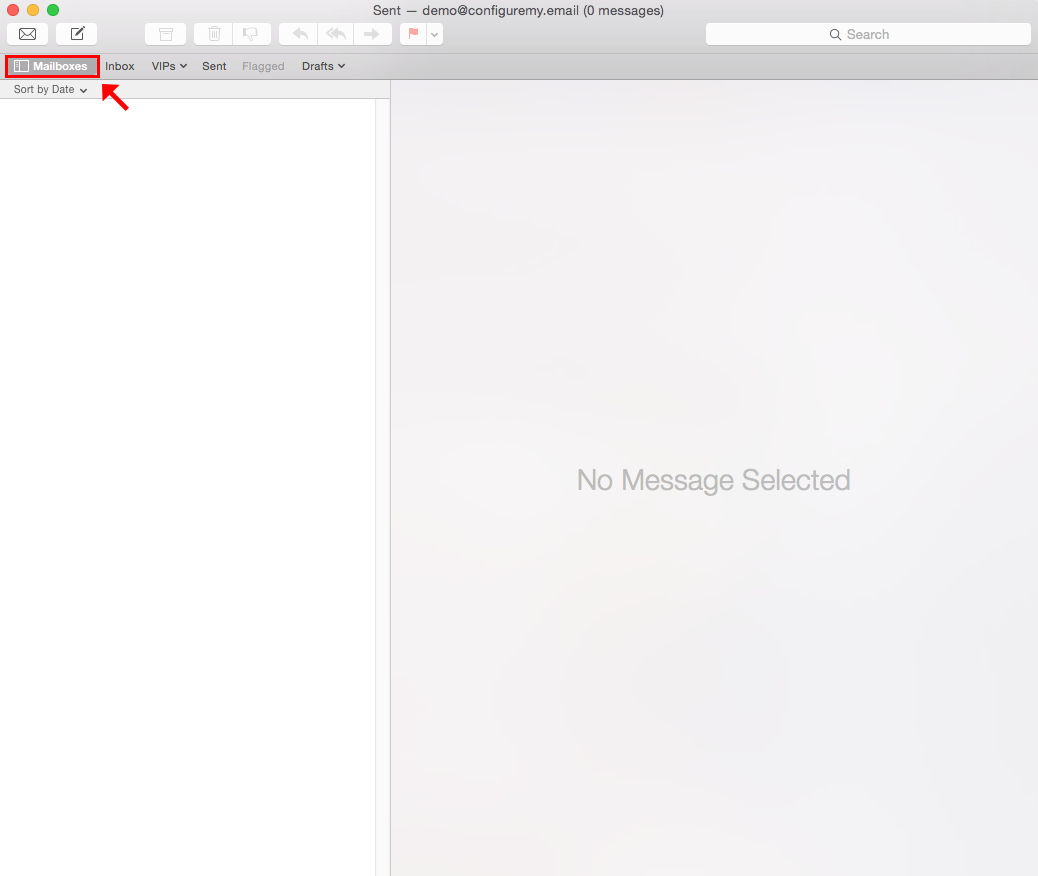 Под добавленной вами Mailbox (ящик для почты), выберете папку "Sent" (отправленные). Пока папка выделена, идите в верхнее меню и выберете "Mailbox" -> "Use This Mailbox As" -> "Sent Mailbox" (ящик для почты –используйте этот ящик как-ящик для отправленных сообщений). Смотрите ниже: 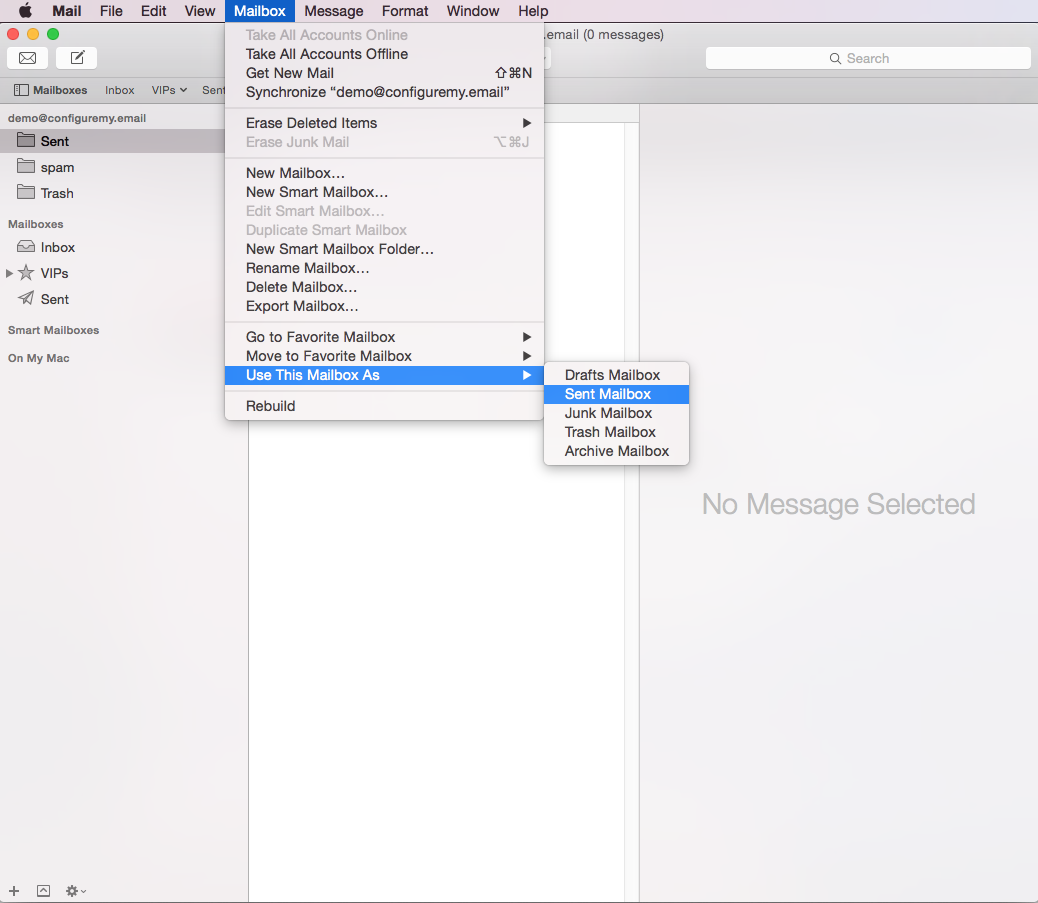 Повторите этот шаг для каждой папки, которую вы видите в вашем ящике (Отправленные, Спам, Мусорный ящик, Черновики, итд). По окончании операции, эти папки будут синхронизированы с сервером, и ваши сообщения будут доступны с любых других приспособлений, соединенных с вашим почтовым ящиком.  Теперь все готово! Наслаждайтесь вашей почтой. 